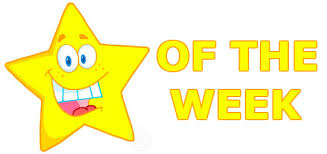 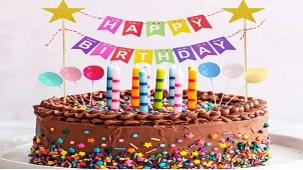 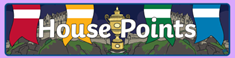 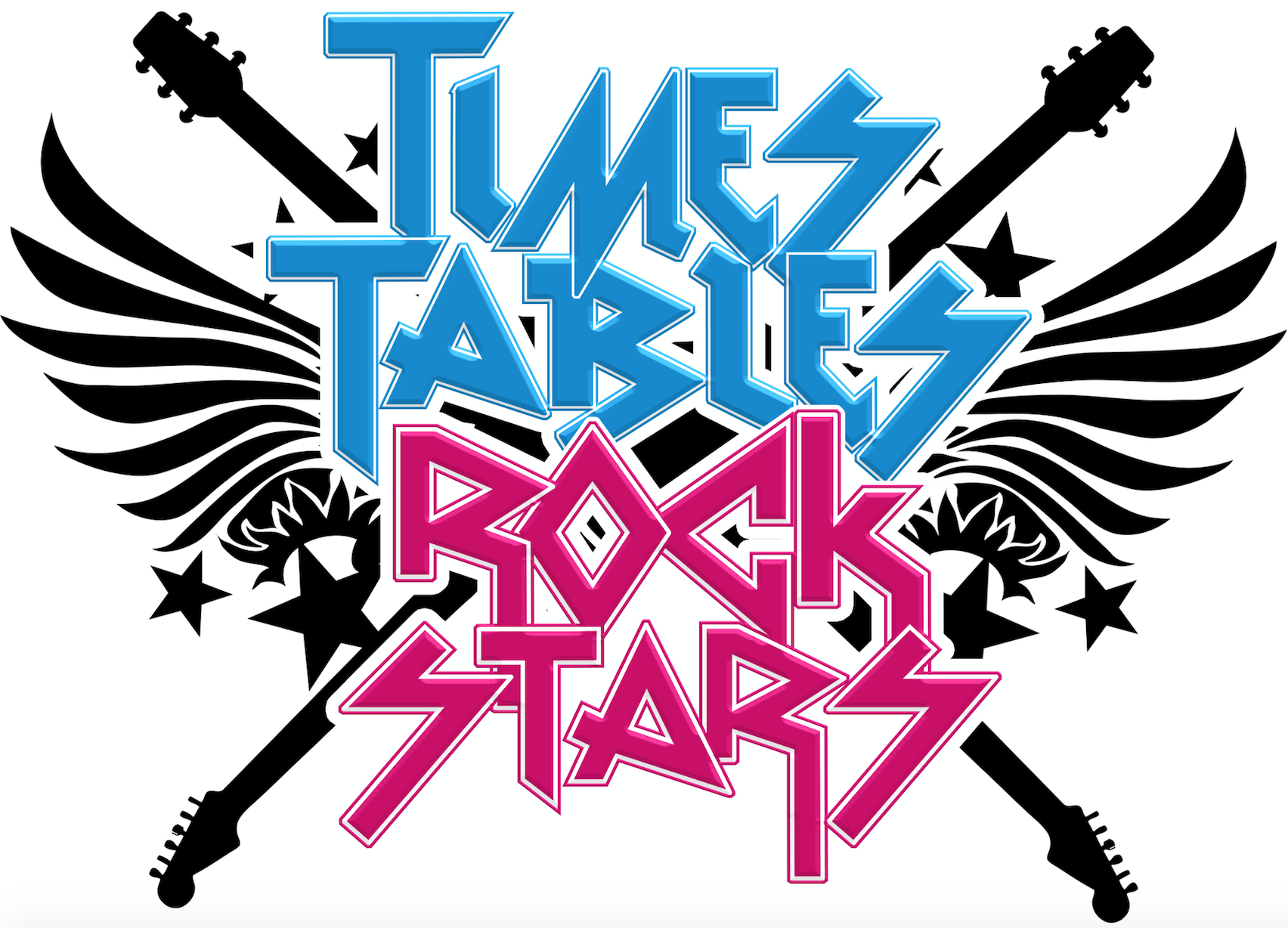 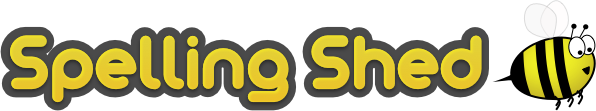 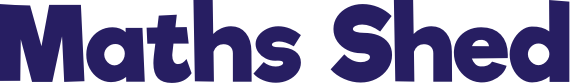 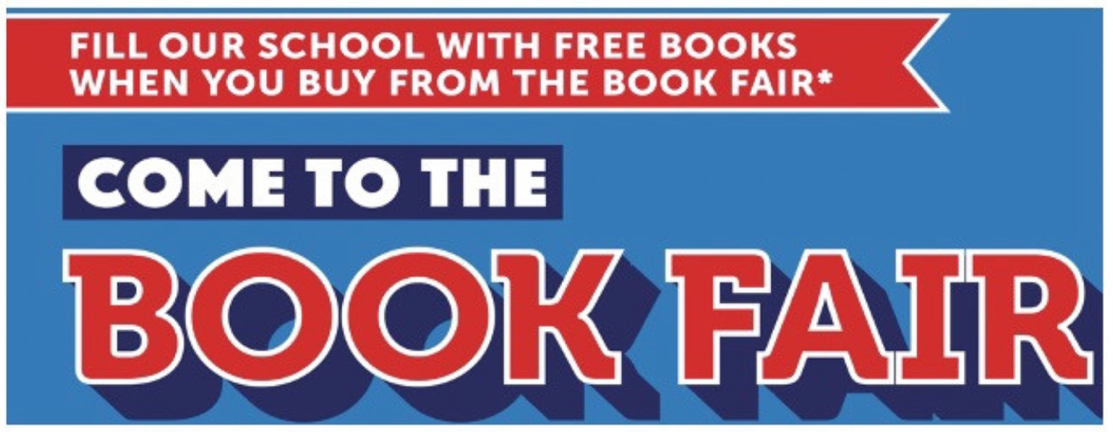 Next week’s assembly topic. Please use this information to discuss this as a family at home. I am sure it will bring about great discussions!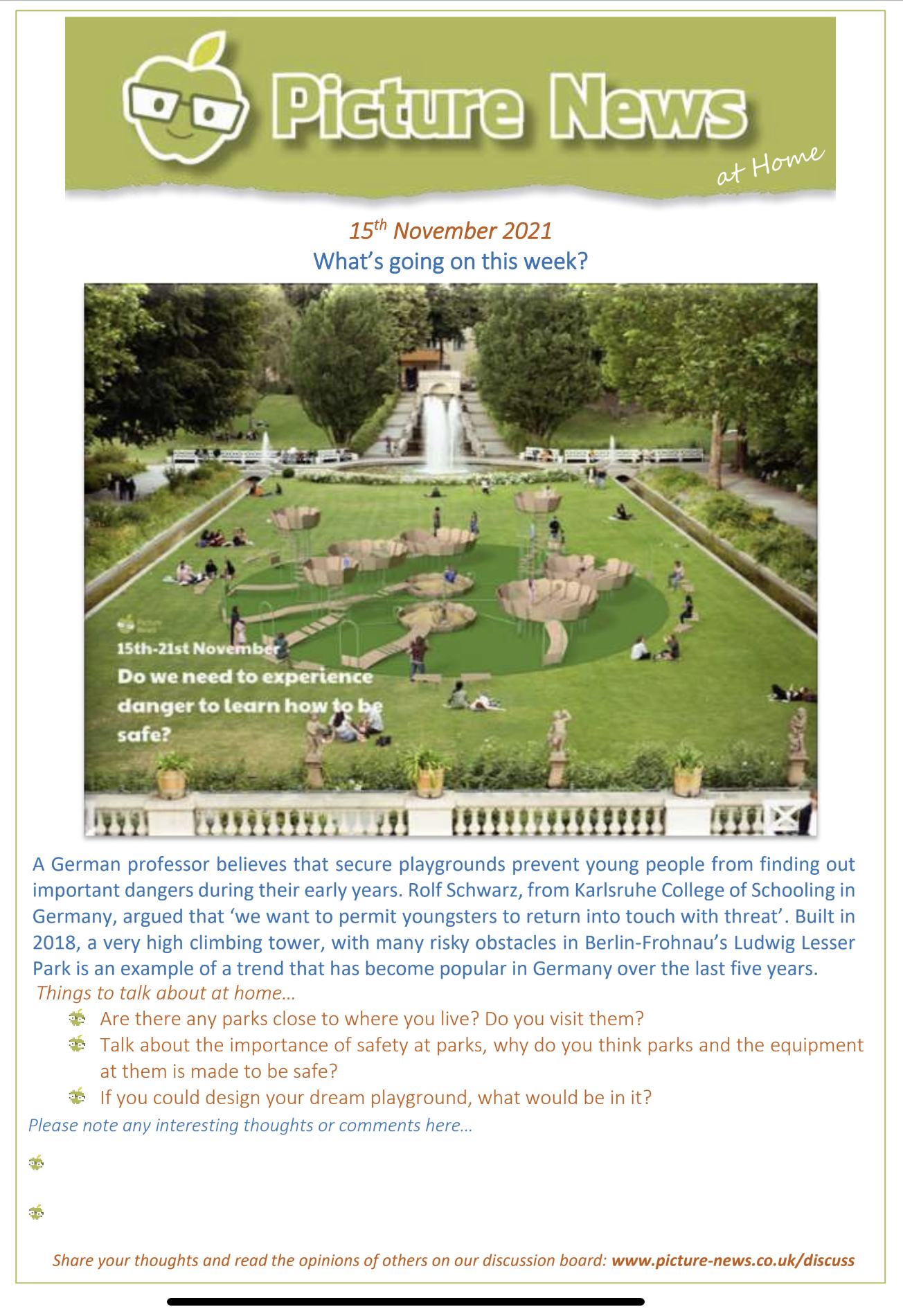 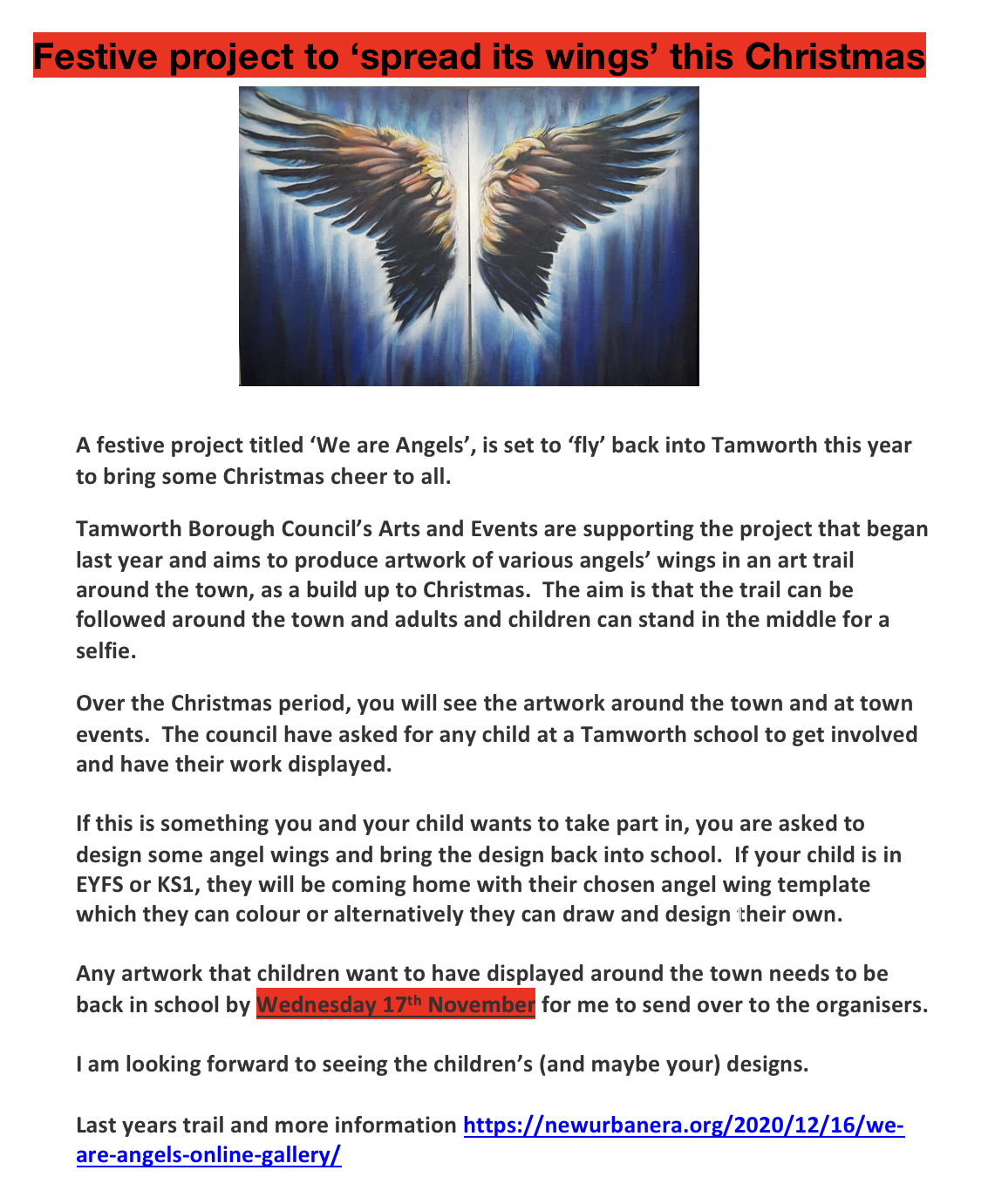 